1st Transnational meeting of the project “Combatting discrimination and bullying”, contract number  2016-1-BG01-KA219-023713 in KA219 - Strategic partnership  in school education only, under Erasmus+ program of the European Commission - a project  funded by the European Union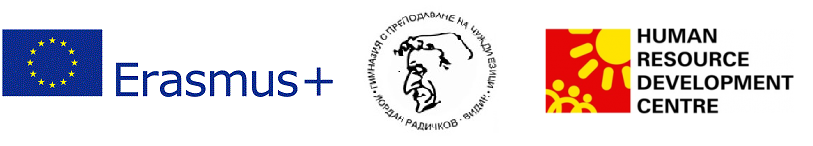 1st Transnational meeting (8-12.01.2017)Programme of the meeting08.01.2017 – arrival in Vidin, Bulgaria09.01.2017 – 1st day of the transnational meeting9:00 – 9:30 – welcoming ceremony by the Headmaster at Yordan Radichkov Foreign language High School – Vidin, Bulgaria9:30 – 11:00 – Introduction to the school and the Bulgarian educational system11:00 – 11:30 – Coffee break11:30 – 12:30 – Introduction to the project objectives12:30 – 13:30 – Lunch13.30 – 14.30 – Seminar: “The role of teachers in combating bullying” – a guest lecturer from Sofia University, Bulgaria14:30 – 15:30 –  Seminar: “The role of State Commission for Protection Against Discrimination in combating bullying” – a guest lecturer - representative of State Commission for Protection Against Discrimination – Vidin, Bulgaria15:30 – 16:00 – Seminar: “The role of “Protect the child” State Institution in combating bullying” - a guest lecturer from Vidin Municipality, Bulgaria17:00 – 18:00 – Vidin as an Open-air educational resource of religious tolerance – a walking tour19:00 - Dinner10.01.2017 – 2nd day of the transnational meeting9:00 – 10:00 – An overview of the role of teachers in combating bullying10:00 – 11:00 - Presentation of the initial/final questionnaire of school bullying11:00 – 11:30 – Coffee break11:30 – 12:30 – How to measure the progress achieved in the project – a discussion12:30 – 13:30 – Lunch13:30 – 14:30 – Developing a programme to include victims of discrimination and bullying 14:30 – 15:30 – Design and implementation of the methodologies to be applied – selection of participants, communication, reporting15:30 – 16:00- Coffee break16:00 – 16:30 – Financial management of the project16:30 – 17:00 – Risk management and control19:00 - Dinner11.01.2017 – 3rd day of the transnational meeting9:00 – 9:30 – How to evaluate activities and results – a discussion10:00 – 10:30 – Choosing the project logo10:30 – 11:00 – The role of teachers in combating bullying and discrimination - the participants gather the shared and collected ideas in a common presentation/CD11:00 – 12:00 – Discussion on dissemination of the results of the project and its sustainability12:00 – 12:30 – Conclusions and closing12:30 – 13:30 – Lunch13:30 – 18.30 – a trip to Belogradchik Rocks, Belogradchik, Bulgaria19:00 - Dinner12.01.2017 – Departure of Vidin, Bulgaria